ＦＡＸ　0 4 7 （ 4 5 2 ） 6 7 4 4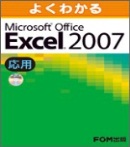 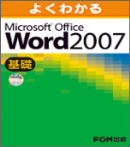 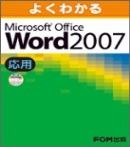 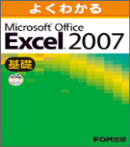 ◆ パソコン講座　申込書 ◆◆ パソコン講座　申込書 ◆◆ パソコン講座　申込書 ◆事業所名受講者名ふりがな	年齢ご住所電　話ＦＡＸメールアドレス開催月４月　 □ ５月　　□ ６月４月　 □ ５月　　□ ６月講　座講　座ワード基礎  　 □ エクセル基礎ワード基礎  　 □ エクセル基礎講　座ワード応用　　 □ エクセル応用ワード応用　　 □ エクセル応用